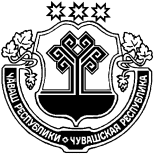 О признании утратившим силу постановленияглавы Новобуяновского сельского поселенияЯнтиковского района Чувашской Республики от 13.08.2009 № 19аВ соответствии с Протестом прокурора Янтиковского района Чувашской Республики от 28.03.2019 № 03-01-2019, Федеральным законом от 06.10.2003 № 131-ФЗ «Об общих принципах организации местного самоуправления в Российской Федерации», Устава Новобуяновского сельского поселения Янтиковского района Чувашской Республики глава Новобуяновского сельского поселения постановляет:1. Признать утратившим силу постановление главы Новобуяновского сельского поселения Янтиковского района Чувашской Республики от 13.08.2009 № 19а «Об утверждении Порядка уведомления главы администрации сельского поселения о фактах обращения в целях склонения муниципального служащего к совершению коррупционных правонарушений»2.  Настоящее постановление вступает в силу после его официального опубликования.Глава  Новобуяновского сельского поселения Янтиковского района                                                       С.О. ДаниловЧУВАШСКАЯ РЕСПУБЛИКАЯНТИКОВСКИЙ РАЙОНЧĂВАШ РЕСПУБЛИКИТĂВАЙ РАЙОНĚЧУВАШСКАЯ РЕСПУБЛИКАЯНТИКОВСКИЙ РАЙОНÇĔНĔ ПУЯНКАССИ ЯЛ ПОСЕЛЕНИЙĚН ПУÇЛĂХĚЙЫШĂНУ22 июль 2019 ç. 3 № Çěнě Пуянкасси ялě ГЛАВА НОВОБУЯНОВСКОГО СЕЛЬСКОГО ПОСЕЛЕНИЯПОСТАНОВЛЕНИЕ22 июля 2019 г.  № 3деревня Новое БуяновоÇĔНĔ ПУЯНКАССИ ЯЛ ПОСЕЛЕНИЙĚН ПУÇЛĂХĚЙЫШĂНУ22 июль 2019 ç. 3 № Çěнě Пуянкасси ялě 